Министерство образования и науки РФФедеральное государственное бюджетное образовательное учреждение высшего образованияТОМСКИЙ ГОСУДАРСТВЕННЫЙ УНИВЕРСИТЕТ СИСТЕМ УПРАВЛЕНИЯ И РАДИОЭЛЕКТРОНИКИ (ТУСУР)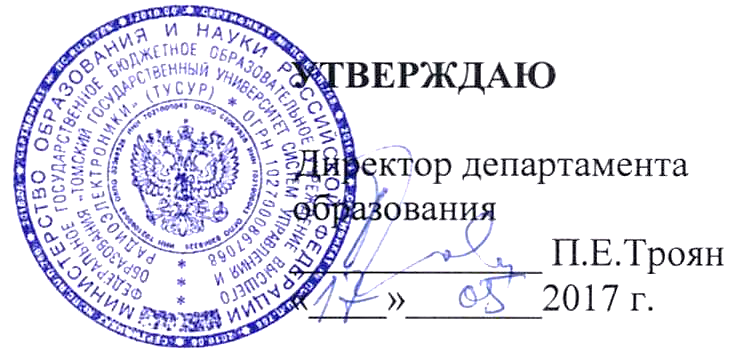 УТВЕРЖДАЮ Директор департамента образования_____________ П.Е.Троян«____»_______2017 г.ПОЛОЖЕНИЕо сетевой форме реализации образовательных программ в ТУСУРеТОМСК 2017Введено приказом ректора от 17.05.2017 г. №  184  .Внесены изменения приказом ректора от 18.01.2019 г. №  12 .Положение о сетевой форме реализации образовательных программ в ТУСУРе. Томск: Изд-во ТУСУР, 2017, 20 с.Положение регламентирует порядок организации в ТУСУРе сетевой формы реализации образовательных программ высшего образования для всех форм обучения.Содержание1	Общие положения	32	Термины и определения	53	Порядок реализации сетевого взаимодействия	74	Организационное обеспечение сетевого взаимодействия	105	Финансовые условия обучения	146	Заключительные положения	14Приложение 1 Типовой договор о сетевом взаимодействии	15Приложение 2 Форма заявления о согласии студента на сетевую форму обучения	19Общие положенияНастоящее Положение определяет порядок сетевой формы реализации образовательных программ высшего образования в Томском государственном университете систем управления и радиоэлектроники (ФГБОУ ВО «ТУСУР»).Настоящее положение составлено на основании:Федерального закона от 29.12.2012 № 273-ФЗ «Об образовании в Российской Федерации»;приказа Министерства образования и науки Российской Федерации от 05.04.2017 № 301 «Об утверждении Порядка организации и осуществления образовательной деятельности по образовательным программам высшего образования - программам бакалавриата, программам специалитета, программам магистратуры»;письма Министерства образования и науки РФ от 28 августа 2015 г. N АК-2563/05 «Методические рекомендации по организации образовательной деятельности с использованием сетевых форм реализации образовательных программ»;Устава ТУСУРа;Локальных нормативных актов ТУСУРа, регламентирующих организацию образовательного процесса. Сетевая форма реализации образовательных программ (далее – Сетевое взаимодействие) – это совместная деятельность образовательных учреждений (организаций), направленная на обеспечение возможности освоения обучающимся образовательной программы с использованием ресурсов нескольких организаций, осуществляющих образовательную деятельность, в том числе иностранных, а также при необходимости с использованием ресурсов иных организаций.Сетевая форма реализации образовательных программ применяется в целях повышения качества образования, расширения доступа обучающихся к современным образовательным технологиям и средствам обучения, предоставления обучающимся возможности выбора различных профилей подготовки и специализаций, углубленного изучения учебных курсов, предметов, дисциплин, модулей, формирования актуальных компетенций, совершенствования профессиональных компетенций за счет изучения и освоения опыта ведущих образовательных организаций, более эффективного использования имеющихся образовательных ресурсов, повышения конкурентоспособности выпускников образовательной организации на российском и международном рынках образовательных услуг.В рамках использования ресурсов иных организаций применяется модель организации сетевой формы, предполагающая включение в образовательную программу модулей образовательных программ других организаций, осуществляющих образовательную деятельность. В этом варианте готовая дисциплина (модуль) организации-партнера включается в программу базовой организации. Базовая организация на основе договорных отношений направляет своих студентов для освоения данной дисциплины (модуля) в организацию-партнер, а затем засчитывает результаты освоения и соответствующие трудоемкости в счет освоения своей программы. Образовательная программа утверждается базовой организацией и должна содержать согласование с образовательной организацией-партнером. Такая образовательная программа может быть реализована и при организации виртуальной академической мобильности, когда отдельные модули осваиваются в организации-партнере с применением исключительно электронного обучения либо с применением дистанционной образовательной технологии.В реализации образовательных программ с использованием сетевого взаимодействия наряду с организациями, осуществляющими образовательную деятельность, могут участвовать научные организации, медицинские организации, организации культуры, физкультурно-спортивные и иные организации, обладающие ресурсами, необходимыми для осуществления обучения, проведения учебной и производственной практики и осуществления иных видов учебной деятельности, предусмотренных соответствующей образовательной программой.Сетевое взаимодействие между ТУСУРом и иной организацией, указанной в п. 1.7 настоящего Положения, осуществляется на основе договора (соглашения) между ними, который устанавливает порядок и условия взаимодействия при совместной реализации образовательных программ. Типовая форма договора приведена в приложении 1.Организации, осуществляющие образовательную деятельность и участвующие в реализации образовательных программ в рамках сетевого взаимодействия, должны иметь соответствующие лицензии на право осуществления образовательной деятельности.Реализация сетевого взаимодействия может осуществляться по очной, очно-заочной, заочной формам, с использованием дистанционных образовательных технологий и/или с использованием электронных образовательных ресурсов, если иное не оговорено в соответствующем ФГОС ВО.Термины и определенияВ настоящем положении используются следующие термины и определения:Обучающийся – физическое лицо, осваивающее образовательную программу.Направляющая образовательная организация (заказчик) - образовательная организация, которая направляет обучающегося на сетевую форму реализации образовательной программы.Принимающая организация (исполнитель) – образовательная или иная организация, которая принимает обучающегося в рамках сетевой формы реализации образовательной программы.Договор (Соглашение) о сотрудничестве – согласование организациями, участвующими в сетевом взаимодействии, целей и задач сотрудничества, периода обучения, учебных дисциплин и других вопросов, необходимых для сетевого взаимодействия в каждом конкретном случае. В случае заключения договора о сетевом взаимодействии период обучения, учебные дисциплины и их трудоемкость, вид, уровень, профиль, правила приема, порядок организации академической мобильности, условия и порядок осуществления образовательной деятельности, выдаваемые документы об обучении, срок действия договора указываются непосредственно в договоре о сетевом взаимодействии и в приложениях к нему, являющимися его неотъемлемыми частями. Также в данном договоре указывается возможность перезачета зачетных единиц по дисциплинам, успешно пройденным в принимающей организации (у исполнителя).Федеральный государственный образовательный стандарт высшего образования (ФГОС ВО) – совокупность обязательных требований к образованию определенного уровня и (или) к профессии, специальности и направлению подготовки, утвержденных федеральным органом исполнительной власти, осуществляющим функции по выработке государственной политики и нормативно-правовому регулированию в сфере образования.Выписка из экзаменационных (зачетных) ведомостей – выписка из официальных документов образовательной или иной организации, которая принимает обучающегося в рамках сетевой формы реализации образовательной программы. Выписка содержит список дисциплин, которые изучал обучающийся в образовательной или иной организации, которая принимает обучающегося в рамках сетевой формы реализации образовательной программы; общую трудоемкость в часах или зачетных единицах; результаты аттестации и другую информацию об академических успехах обучающегося. В выписке может быть указана система оценок, принятая в выдавшей документ организации в случае различия в системе оценок, признания критериев и системы оценивания.Зачетная единица (кредит) – условная единица измерения трудоемкости учебной дисциплины учебного плана по направлению подготовки (специальности, специализации). Объем образовательной программы (ее составной части) выражается целым числом зачетных единиц.Зачетная единица для образовательных программ, разработанных в соответствии с ФГОС ВО, эквивалентна 36 академическим часам (при продолжительности академического часа 45 минут) или 27 астрономическим часам.Установленная организацией величина зачетной единицы является единой в рамках образовательной программы.Признание (зачет) результатов обучения – перенос оценок (зачетов), полученных обучающимся при изучении учебных дисциплин и прохождении практик в другой организации, в документы об освоении части программы получаемого высшего образования, в том числе с учетом согласования системы оценок, признания критериев и системы оценивания.Совместная образовательная программа – образовательная программа, разработанная и реализуемая совместно двумя или более образовательными или иными организациями, которые принимают обучающегося в рамках сетевой формы реализации образовательной программы.Средства обучения и воспитания (материально-технические ресурсы) – приборы, оборудование, включая спортивное оборудование, инвентарь, инструменты (в том числе музыкальные), реальное производственное оборудование, используемое в образовательных целях, учебно-наглядные пособия, учебные аналоги оборудования (компьютерные модели, тренажеры, имитаторы), компьютеры, информационно-телекоммуникационные сети, аппаратно-программные и аудиовизуальные средства, печатные и электронные образовательные и информационные ресурсы и иные материальные объекты, необходимые для организации образовательной деятельности.Кадровые ресурсы – высококвалифицированные преподаватели, владеющие современными производственными и педагогическими технологиями; в том числе практическими навыками управления высокотехнологичным оборудованием, специалисты по образовательным технологиям, методикам обучения, частным методикам в области подготовки кадров технической направленности, эксперты в области оценки профессиональных квалификаций. Порядок реализации сетевого взаимодействияСетевое взаимодействие по реализации части образовательной программы высшего образования допускается в случае наличия в ФГОС ВО по направлению подготовки (специальности) высшего образования пункта о возможности реализации программ данного ФГОС в сетевой форме.Образовательные услуги по реализации части образовательной программы посредством сетевого взаимодействия оказываются в соответствии с требованиями образовательных стандартов, определяющих содержание основных образовательных программ, необходимый объем учебной нагрузки, требования к уровню подготовки выпускников, в соответствии с утвержденными учебными планами, годовым календарным учебным графиком, расписанием занятий и другими документами, регламентирующими реализацию образовательной программы.Выполнение требований к материально-техническому и учебно-методическому обеспечению при реализации образовательной программы в сетевой форме должно обеспечиваться совокупностью ресурсов материально-технического и учебно-методического обеспечения, предоставляемого образовательными и иными организациями, участвующими в реализации программы в сетевой форме.При составлении договора о сетевой форме реализации образовательных программ исполнитель подтверждает наличие ресурсов, необходимых для обеспечения качества оказываемой образовательной услуги и достижения необходимых результатов, соответствующих требованиям, перечисленным в образовательной программе, в части, относящейся к реализации образовательной услуги в сетевой форме реализации.В договоре о сетевой форме реализации образовательных программ указываются:вид, уровень и/или направленность образовательной программы (часть образовательной программы определенного уровня, вида и направленности), реализуемой с использованием сетевой формы;статус обучающихся в организациях, правила приема на обучение по сетевой образовательной программе, порядок организации академической мобильности обучающихся, осваивающих сетевую образовательную программу; условия и порядок осуществления образовательной деятельности по образовательной программе, реализуемой посредством сетевой формы, в том числе распределение обязанностей между организациями, порядок реализации образовательной программы, характер и объем ресурсов, используемых каждой организацией, реализующей образовательные программы посредством сетевой формы;выдаваемые документы об обучении и (или) о квалификации, а также организации, осуществляющие образовательную деятельность, которыми выдаются указанные документы;срок действия договора, порядок его изменения и прекращения.Организация, осуществляющая образовательную деятельность по программе в сетевой форме, в полном объеме несет ответственность за организацию образовательного процесса и контроль его реализации.Другие организации, участвующие в сетевой форме, несут ответственность за реализацию части образовательной программы по вопросам:соблюдения требований образовательных стандартов и других нормативных документов, регламентирующих учебный процесс;соблюдения сроков, предусмотренных календарным графиком учебного процесса;материально-технического обеспечения (обеспечения помещением, оборудованием и т.д.);методического сопровождения данной части образовательной программы, связанного с обеспечением литературой, контрольно-тестовыми материалами, рекомендациями по самостоятельной работе обучающихся и т.д.Использование сетевой формы реализации образовательной программы осуществляется на основании письменного заявления обучающегося о согласии. Форма заявления приведена в приложении 2. Обучающийся, участвующий в сетевом взаимодействии, является студентом той образовательной организации, в которую был принят на обучение по образовательной программе.Трудозатраты педагогических работников, в том числе профессорско- преподавательского состава, организаций, осуществляющих образовательную деятельность при реализации образовательной программы, определяются основной образовательной программой определенного профиля (направленности), разработанной с целью реализации ФГОС, на основании которого была создана образовательная программа в сетевой форме обучения.Объем образовательной программы в зачетных единицах, не включая объем факультативных дисциплин, и сроки получения высшего образования по программе в сетевой форме устанавливаются образовательным стандартом.Если исполнитель, ввиду форс-мажорных обстоятельств, не может в запланированный момент осуществить обучение по договору о сетевой форме реализации образовательных программ обучающихся, то решается вопрос о переносе сроков оказания образовательной услуги. При невозможности переноса сроков оказания образовательной услуги, заказчик принимает необходимые меры для предоставления возможности получить недооказанные образовательные услуги или организует получение недооказанных образовательных услуг своими силами.В случае расторжения договора о сетевой форме реализации образовательных программ заказчик принимает необходимые меры для организации получения лицами, получающими данную образовательную услугу, возможности получить недооказанные образовательные услуги или организует получение недооказанных образовательных услуг своими силами с учетом требований и в соответствии с частями 5 и 8 статьи 58 Федерального закона «Об образовании в РФ».Лицам, получающим образовательную услугу у исполнителя и освоившим образовательную программу и/или отчисленным из направляющей организации, выдается справка об обучении у исполнителя и/или у организации-заказчика по образцу, самостоятельно устанавливаемому организацией-заказчиком и/или исполнителем по согласованию с заказчиком.Копии всех документов, переданных исполнителем заказчику, о результатах оказания образовательной услуги заверяются подписью уполномоченного лица исполнителя и печатью исполнителя.Организационное обеспечение сетевого взаимодействияОбщее руководство работой по организации и информационной поддержке сетевого взаимодействия осуществляет уполномоченное лицо направляющей образовательной организации.Организационное обеспечение сетевого взаимодействия включает следующие процессы:информирование обучающихся о программах, которые могут быть реализованы в сетевой форме;подготовительные мероприятия по созданию и (или) оформлению комплекта документов для организации сетевого взаимодействия;направление обучающихся в принимающую организацию;выполнение условий договора о сетевом взаимодействии и (или) договора о сотрудничестве в части организации необходимых мероприятий по организации сетевой формы обучения;возвращение в учебный процесс обучающихся, направленных в принимающую организацию;организационно-техническое сопровождение;финансовое обеспечение;анализ результативности.В состав сетевой системы обучения могут входить:образовательные организации, т.е. организации, осуществляющие на основании лицензии образовательную деятельность в качестве основного вида деятельности в соответствии с целями, ради достижения которых такая организация создана;организации, осуществляющие образовательную деятельность, в том числе иностранные, т.е. образовательные организации и организации, осуществляющие обучение (организации, осуществляющие на основании лицензии наряду с основной деятельностью образовательную деятельность в качестве дополнительного вида деятельности);иные (ресурсные) организации: научные организации, организации культуры, производственные предприятия и т.д., то есть обладающие необходимыми ресурсами для реализации обучения, практики и т.д.Сетевая образовательная программа реализуется совместно образовательными, научными, производственными и иными организациями на основе договора по учебному плану сетевой образовательной программы. Календарно-тематические планы разрабатываются совместно всеми участниками образовательного процесса.В учебном плане сетевой образовательной программы указываются конкретные модули (дисциплины, циклы дисциплин), реализуемые организациями-партнерами.Набор на сетевую программу осуществляет базовая организация, которая координирует мероприятия по реализации программы, контролирует выполнение учебного плана, организует итоговую аттестацию.По итогам обучения обучающемуся выдается документ установленного образца базовой организации.В приложении к документу установленного образца перечисляются циклы, дисциплины, практики, которые обучающийся прошел в других образовательных организациях.В случае обучения по программе совместных или двойных дипломов составляется два учебных плана для двух различных образовательных организаций, где ряд учебных дисциплин взаимно засчитываются, а ряд дисциплин может реализовываться совместно (научно-исследовательская работа, выпускная квалификационная работа и т.д.).Одноуровневые двойные программы реализуются как две образовательные программы разных направлений на одном уровне подготовки, при этом присваивается две квалификации по разным направлениям подготовки. В этом случае формируется интегрированный учебный план, где базовые дисциплины удовлетворяют обоим направлениям подготовки и являются взаимозаменяемыми (взаимнозачитываемыми). Вариативные дисциплины позволяют разработать гибкие программы подготовки по двум направлениям одновременно.Для каждой образовательной программы выделяются академическая (теоретическое обучение) и исследовательская составляющие. Исследовательская составляющая включает в себя научно-исследовательскую работу студентов, различные виды практик, подготовку выпускной квалификационной работы и т.д.При сетевой форме обучения, с учетом типов взаимодействующих организаций и наличия у них образовательных лицензий, можно выделить следующие виды учебной деятельности, которые могут реализовываться совместно: теоретическое обучение; научно-исследовательская работа; обучение в виде стажировки; практика в виде стажировки; научно-исследовательская работа в виде стажировки.В случае реализации образовательной программы совместно несколькими образовательными организациями и (или) организациями, осуществляющими обучение, ими составляется общий учебный план, в котором дополнительно указывается распределение учебных курсов, предметов, дисциплин (модулей) по месту освоения (реализующим их организациям).Расписание занятий формируется с учетом формы обучения, основных видов учебной деятельности, предусмотренных образовательной программой, и включает в себя аудиторные и иные формы занятий.При обучении по индивидуальному учебному плану для обучающегося составляется индивидуальное расписание занятий.В расписание занятий не включаются учебные курсы, предметы, дисциплины (модули), которые осваиваются обучающимся с использованием дистанционных образовательных технологий без участия педагогического работника (самостоятельно).Базовая организация ведет индивидуальный учет результатов освоения обучающимися образовательных программ, а также хранение в архивах данных об этих результатах на бумажных и (или) электронных носителях в порядке, утвержденном федеральным органом исполнительной власти, осуществляющим функции по выработке государственной политики и нормативно-правовому регулированию в сфере образования.При освоении профессиональных модулей в разных образовательных организациях и прохождении квалификационных экзаменов по месту их освоения, государственная итоговая аттестация проводится в той образовательной организации, в которую был зачислен обучающийся.Финансовые условия обученияУсловия финансирования сетевого взаимодействия определяются договором о сетевой форме реализации образовательных программ между направляющей образовательной организацией и принимающей организацией.Финансирование сетевого взаимодействия может осуществляться за счет:средств субсидий, получаемых направляющей организацией, в т.ч. выделяемых в рамках национальных проектов;собственных средств направляющей организации;средств принимающей стороны; личных средств обучающихся.Порядок и источники финансирования программ, реализуемых в форме сетевого взаимодействия, в каждом конкретном случае согласовываются с соответствующим планово-финансовыми и другим аналогичными органами (отделами) направляющей образовательной организации.Заключительные положенияВ Положение могут вноситься изменения, дополнения в связи с изменением федеральной нормативной документации, регламентирующей сетевые взаимодействия и совершенствованием образовательного процесса.Настоящее Положение вступает в силу с момента его утверждения директором департамента образования и издания соответствующего приказа о введении положения в действие.Приложение 1
Типовой договор о сетевом взаимодействииДОГОВОР о сетевой форме реализации образовательных программ между федеральным государственным бюджетным образовательным учреждением высшего образования «Томский государственный университет систем управления и радиоэлектроники» и г. Томск 	 «____» _____________г.Федеральное государственное бюджетное образовательное учреждение высшего образования «Томский государственный университет систем управления и радиоэлектроники», действующее на основании лицензии (серия 90Л01 № 0009309 рег. № 2264 от 12 июля 2016 г.), выданной Федеральной службой по надзору в сфере образования и науки, в лице ректора Шелупанова Александра Александровича, действующего на основании Устава, именуемое в дальнейшем "ТУСУР", с одной стороны, и 	в лице __________________________, действующего на основании ___________, именуемая в дальнейшем __________________________ с другой стороны (именуемые в дальнейшем «Стороны»), заключили настоящий Договор о нижеследующем:ОБЩИЕ ПОЛОЖЕНИЯСтороны заключают настоящий договор о сетевой форме реализации образовательных программ по следующему(им) направлению(ям) подготовки/специальности 	 Образовательные программы реализуются Сторонами в сетевой форме в соответствии с Федеральным Законом «Об образовании в Российской Федерации» (ст.15) и Федеральными государственными образовательными стандартами (по соответствующим направлениям подготовки).Условия и порядок осуществления образовательной деятельности, правила приема на обучение, порядок организации академической мобильности обучающихся, статус обучающихся, осваивающих образовательную программу, реализуемую с использованием сетевой формы, устанавливаются локальными актами Сторон и дополнительными соглашениями к настоящему договору.Зачисление на обучение по образовательной программе, реализуемой Сторонами в сетевой форме, производится в соответствии с Порядком приема граждан в образовательные организации высшего образования и Правилами приема Сторон.Сторона, зачисляющая на обучение студентов, гарантирует наличие соответствующей лицензии на право осуществления образовательной деятельности. Стороны согласуют между собой учебные планы, выделяя дисциплины (модули), практики, научно-исследовательскую работу и другие виды образовательной деятельности обучающихся, для реализации их в сетевой форме.Стороны вправе в ходе реализации настоящего договора дополнить предметы, цель и задачи договора путем подписания дополнительного соглашения к настоящему договору.Оплата услуг профессорско-преподавательского состава и других работников, занятых в реализации образовательной программы в сетевой форме, осуществляется в порядке и на условиях, установленных действующим законодательством, по согласованию с каждой из Сторон, производящей оплату. По завершении изучения отдельной учебной дисциплины (модуля) образовательной программы, реализуемой Сторонами в сетевой форме, обучающимся выдается справка установленной формы принимающей Стороны, которую направляющая Сторона признает в качестве документа для перезачета обучающимся учебной дисциплины (модуля).Лица, зачисленные на образовательные программы, реализуемые Сторонами в сетевой форме, являются студентами одной из Сторон, направленными для обучения в рамках академического обмена в одну из других Сторон (на время изучения соответствующих учебных дисциплин (модулей), прохождения практик и научно-исследовательской работы и других видов учебной деятельности).Итоговая аттестация обучающихся, осваивающих образовательные программы в сетевой форме, и выдача им документов об образовании проводится в общем порядке, установленном для обучающихся образовательной организации, в которую обучающийся был зачислен на обучение по соответствующей образовательной программе.В ходе ведения совместной деятельности Стороны взаимно используют имущество друг друга с соблюдением требований и процедур, установленных законодательством Российской Федерации. Стороны, используя помещения, оборудование, иное имущество партнера по договору, обеспечивают его сохранность с учетом естественного износа, а также гарантируют целевое использование имущества в случае, если цели предоставления имущества были указаны в дополнительном договоре о его предоставлении в пользование.ЦЕЛЬ И ЗАДАЧИЦелью деятельности Сторон при реализации образовательных программ в сетевой форме является обеспечение высокого качества подготовки конкурентоспособных и практико-ориентированных выпускников, способных к инновационной профессиональной деятельности, за счет совместного использования кадрового, материально-технического, учебно-методического и информационного ресурсов Сторон.Основными задачами деятельности Сторон при реализации образовательных программ в сетевой форме являются:предоставление обучающимся возможностей выбора различных профилей подготовки и специализаций на стыке перспективных направлений подготовки, углубленного изучения учебных курсов, предметов, дисциплин (модулей); расширение доступа обучающихся к современным образовательным технологиям и средствам обучения;эффективное использование образовательных ресурсов Сторон для осуществления теоретического обучения, проведения практик и научно-исследовательской работы обучающихся, осуществления иных видов образовательной деятельности, предусмотренных соответствующей образовательной программой;разработка Сторонами учебно-методических материалов, ориентированных на подготовку и оценку уникальных компетенций, дополнительных к Федеральным государственным образовательным стандартам.Сетевое взаимодействие осуществляется в формах:совместной деятельности Сторон, направленной на обеспечение возможности освоения обучающимися образовательной программы с использованием ресурсов каждой из Сторон;зачета каждой из Сторон, реализующей образовательную программу в сетевой форме, результатов освоения обучающимися в рамках индивидуального учебного плана программ учебных курсов, предметов, дисциплин (модулей), практик, дополнительных образовательных программ в другой Стороне.Возможно применение дистанционной формы обучения в онлайн-режиме для зарегистрированных обучающихся, а по окончании курса прохождение тестирования также в онлайн-режиме и получение справки, установленной принимающей Стороной формы, по результатам дистанционного освоения учебной дисциплины.ОБЯЗАТЕЛЬСТВА СТОРОНСтороны обязуются:Обеспечить (по предварительному согласованию) условия обучающимся, осваивающим образовательные программы в сетевой форме в соответствии с Федеральными государственными образовательными стандартами: предоставить квалифицированный состав преподавателей, аудитории, лаборатории, соответствующие помещения для учебных занятий, обеспечить доступ к лабораторному, учебному оборудованию, читальным залам, библиотекам и предусмотренным образовательной программой пособиям.Предоставить возможность использования преподавателями и обучающимися ресурсов для электронного (дистанционного) обучения.Оговаривать Сторонами отдельно в каждом конкретном случае и оформлять дополнительными соглашениями (договорами) формы взаимодействия Сторон с учетом нормативных актов Сторон. Исполнять принятые на себя обязательства по настоящему Договору, а также нести ответственность за неисполнение настоящего Договора и заключенных для его реализации дополнительных договоров.ЗАКЛЮЧИТЕЛЬНЫЕ ПОЛОЖЕНИЯНастоящий договор является рамочным, т.е. определяющим структуру, принципы и общие правила отношений Сторон. В процессе сетевого взаимодействия и в рамках настоящего договора Стороны дополнительно заключают договоры и соглашения, предусматривающие детальные условия и процедуры взаимодействия сторон, которые становятся неотъемлемой частью настоящего договора и должны содержать ссылку на него.Стороны своевременно информируют друг друга обо всех существенных изменениях, влияющих на выполнение настоящего Договора.Договор может быть продлен или изменен по взаимному соглашению Сторон, о чем заключается дополнительный Договор.Изменения и дополнения к настоящему договору действительны лишь при условии, что они совершены в письменной форме и подписаны уполномоченными представителями Сторон.Любая из Сторон может отказаться от исполнения условий настоящего Договора с предупреждением другой Стороны не позднее, чем за один месяц до начала учебного семестра.Настоящий договор составлен в двух экземплярах, имеющих равную юридическую силу, по одному для каждой из Сторон. СРОК ДЕЙСТВИЯ ДОГОВОРА5.1. Настоящий Договор вступает в силу с момента подписания его «Сторонами» и действует в течение _____ лет. АДРЕСА И РЕКВИЗИТЫ СТОРОНПриложение 2
Форма заявления о согласии студента на сетевую форму обученияРектору ФГБОУ ВО ТУСУРШелупанову А.А.	 (Ф.И.О. студента)гр.	ЗАЯВЛЕНИЕо согласии на использование сетевой формы обученияЯ, ________________________________, выражаю согласие осваивать образовательную программу по направлению подготовки 	 	(код и название направления подготовки) с использованием сетевой формы реализации.С образовательной программой и учебным планом ознакомлен.	Подпись	ФИО«      »  а                  201     г.Положение о сетевой форме реализации образовательных программ в ТУСУРе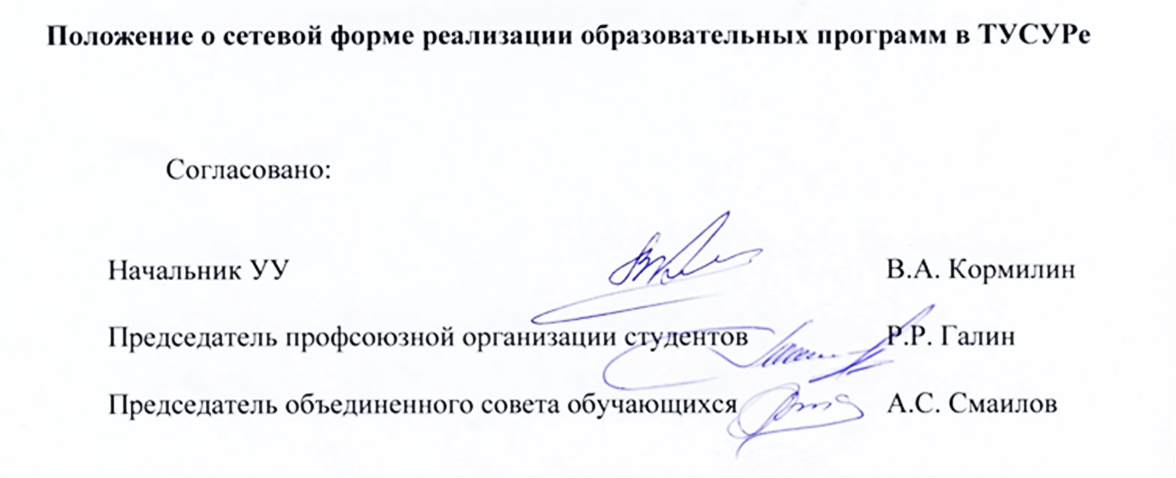 Согласовано:Начальник УУ	В.А. КормилинПредседатель профсоюзной организации студентов 	Р.Р. ГалинПредседатель объединенного совета обучающихся 	А.С. СмаиловКонец документаТУСУР Федеральное государственное бюджетное образовательное учреждение высшего образования «Томский государственный университет систем управления и радиоэлектроники»Адрес: Россия, 634050, г. Томск, Проспект Ленина, 40Телефон: +7 (3822) 510-530Факс: +7 (3822) 513-262e-mail: office@tusur.ruРектор ТУСУР__________________ А.А. ШелупановМ.П.